Ponedeljek, 16. 5. 2020Pozdravljeni učenci. Kako ste? Vaša razredničarka mi je pisala, da si želite video konference. Zato bi jo imeli danes ob 11. 10. Pogovorili se bi o snovi in podala vam bo navodila o ocenjevanju. Tadeja Lah is inviting you to a scheduled Zoom meeting.Topic: Tadeja Lah's Personal Meeting RoomJoin Zoom Meetinghttps://zoom.us/j/7259760357?pwd=TDYydmlHTGtjYU4zOGtCZVk1VDhWdz09Meeting ID: 725 976 0357Password: 8HAjiHSedaj si najprej oglej rešitve naloge: 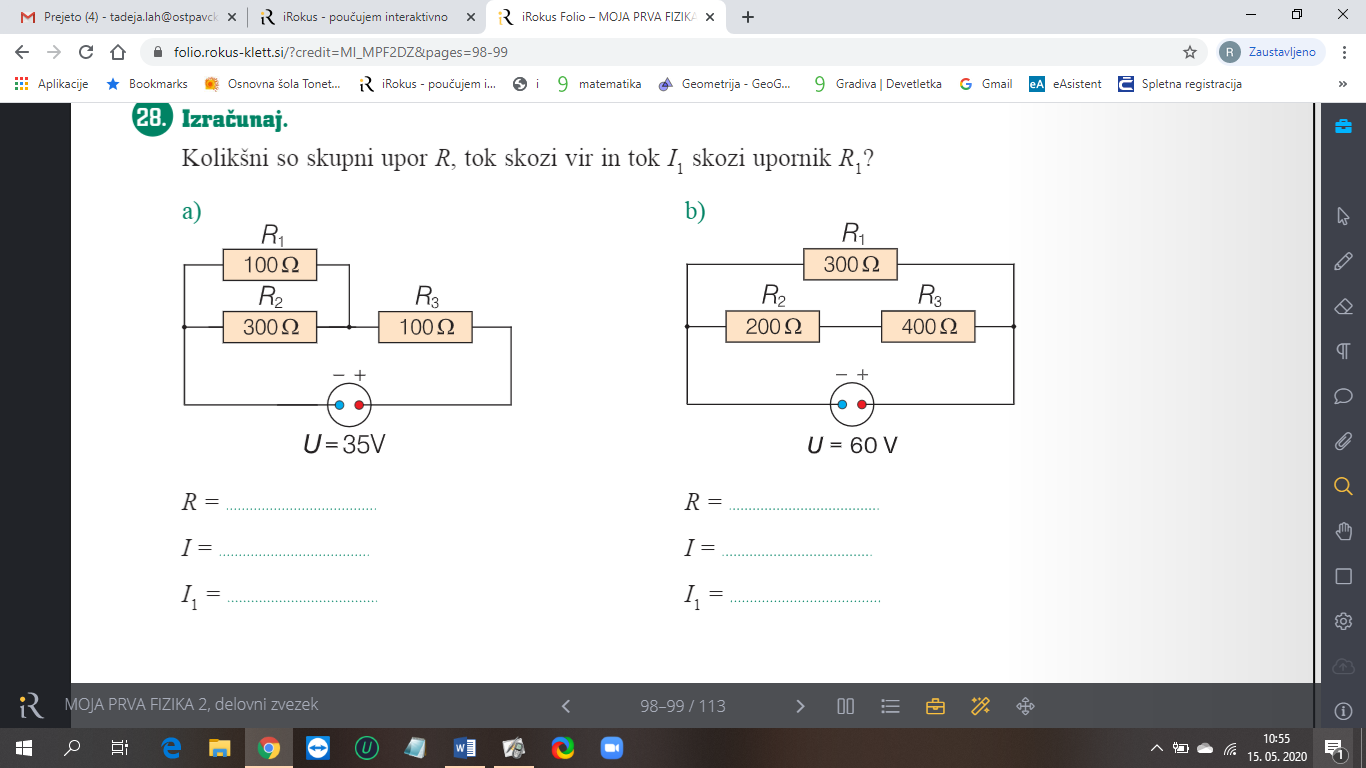 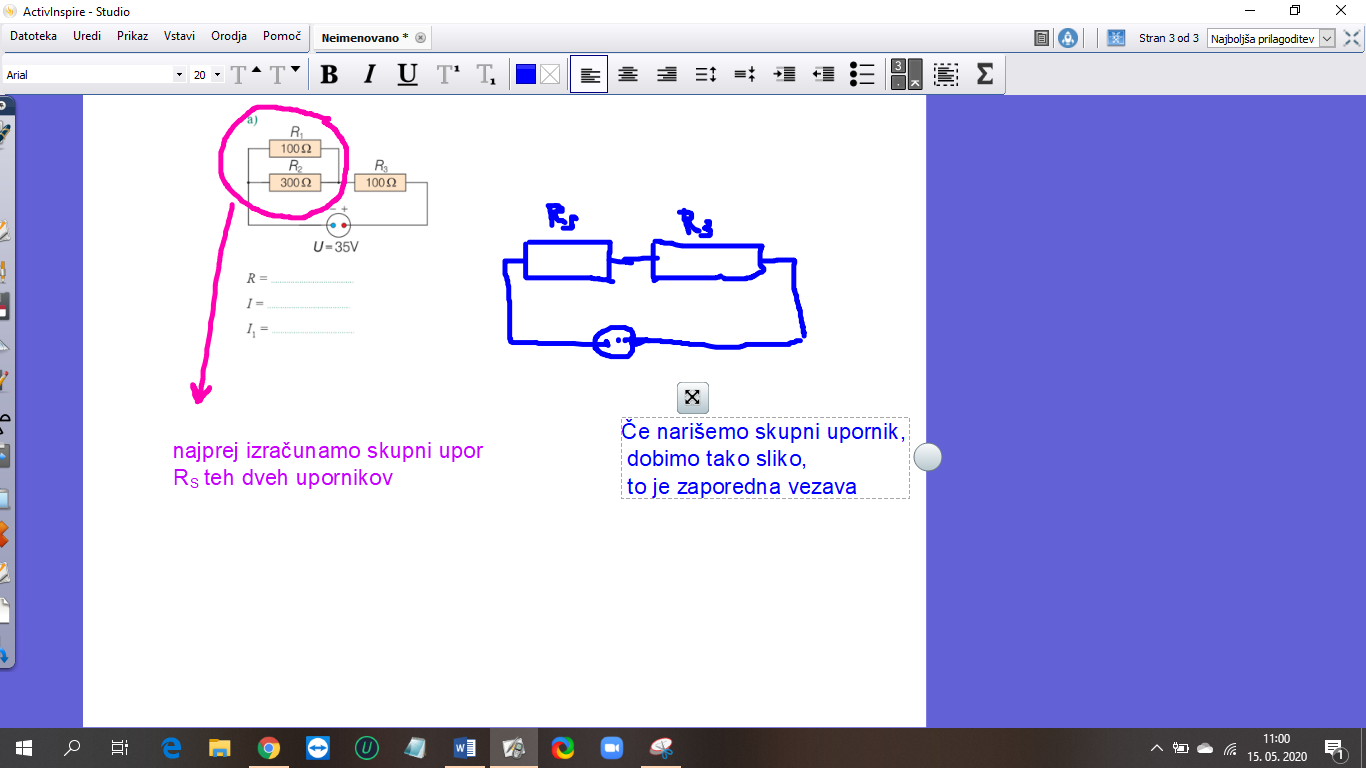    To je skupni upor vezja.Skupni tok:Tok skozi 1. upornik:Najprej izračunamo napetost na  R3.  Napetost na R1 in R2 je  35 V -20 V = 15 VSpodaj so zapisana podrobna navodila za ocenjevanje s kriteriji ocenjevanja. Pozorno si preberite kriterije in naredite vse, kar je zapisano, da bodo ocene kar se da dobre.NAVODILA ZA DELO:Vsak učenec  dobi svoje podatke (R1, R2, U).  Glej spodnjo tabelo. Tvoji podatki so pod tisto številko, pod katero si po abecedi v redovalnici. Prvi v redovalnici, računa vse s podatki pod številko 1, in tako naprej.Izdelaj poročilo, ki bo vsebovalo zaporedno vezavo, vzporedno vezavo  in sliko vezave, v programu  Enosmerni električni tok – Virtualni laboratorij. Poročilo naj bo narejeno natančno. Pri izdelavi uporabi ravnilo, lahko tudi barvice/flomastre. Pisava naj bo lepa in ČITLJIVA. Vse naj bo jasno označeno.  Poročilo mora vsebovati vaše ime in priimek ter zapisane podatke iz tabele. Končne rezultate  zaokroži na eno decimalko. Kaj moraš narediti:Dva upornika, R1 in R2, vežeš zaporedno na izvir napetosti U. Nariši shemo vezja.Izračunaj skupni upor.Izračunaj, kolikšen tok teče skozi vezje. Izračunaj, kolikšen tok teče skozi prvi upornik.Izračunaj, kolikšen tok teče skozi drugi upornik.Izračunaj,  kolikšna je napetosti na prvem uporniku.Izračunaj,  kolikšna je napetosti na drugem  uporniku.Vse tokove zapiši  tudi v mA.Dva upornika, R1 in R2, vežeš vzporedno na izvir napetosti U. Nariši shemo vezja.Izračunaj skupni upor.Izračunaj, kolikšen tok teče skozi vezje. Izračunaj, kolikšen tok teče skozi prvi upornik.Izračunaj, kolikšen tok teče skozi drugi upornik.Izračunaj,  kolikšna je napetosti na prvem uporniku.Izračunaj,  kolikšna je napetosti na drugem  uporniku.Vse tokove zapiši  tudi v mA.V programu Enosmerni električni tok – Virtualni laboratorij, sestavi vezje, ki  je zapisano v tabeli. Vezje poslikaj in mi sliko pošlji. (samo to kar piše v tabeli, ena slika) Pri tem morajo biti vse enačbe in vsi  izračuni zapisani v poročilu. Ne pozabite na enote. (Še enkrat poudarjam, naj bo pisava čitljiva.)Ko končaš, vse še enkrat dobro preglej in popravi napake, če najdeš kakšno. Ko vse natančno pregledaš, slikaj ali skeniraj poročilo in PREVERI, ali je slika dovolj kvalitetna, da se na njej vse dobro vidi.Sliko ali sken svojega poročila mi pošlješ na moj elektronski naslov: tadeja.lah@ostpavcka.si do četrtka, 21. 5. 2020, najkasneje do 16.00!Uspešno delo vam želim!Dodajam še povezavo do programa Enosmerni električni tok – Virtualni laboratorijhttps://phet.colorado.edu/sims/html/circuit-construction-kit-dc-virtual-lab/latest/circuit-construction-kit-dc-virtual-lab_sl.htmlTabela:Na tem mestu prilagam še kriterije ocenjevanja.Točke so napisane z modro barvo. Če ni  postopka reševanja, je  naloga točkovana z 0 točkami. Če ni enote ali je ta napačna, se odbije 0,5 točke.Dva upornika, R1 in R2, vežeš zaporedno na izvir napetosti U. Nariši shemo vezja. (1T)Izračunaj skupni upor. (1T)Izračunaj, kolikšen tok teče skozi vezje. (1T)Izračunaj, kolikšen tok teče skozi prvi upornik. (1T)Izračunaj, kolikšen tok teče skozi drugi upornik. (1T)Izračunaj,  kolikšna je napetosti na prvem uporniku. (1T)Izračunaj,  kolikšna je napetosti na drugem  uporniku. (1T)Vse tokove zapiši  tudi v mA. (1T)Dva upornika, R1 in R2, vežeš vzporedno na izvir napetosti U. Nariši shemo vezja. (1T)Izračunaj skupni upor. (1T)Izračunaj, kolikšen tok teče skozi vezje. (1T)Izračunaj, kolikšen tok teče skozi prvi upornik. (1T)Izračunaj, kolikšen tok teče skozi drugi upornik. (1T)Izračunaj,  kolikšna je napetosti na prvem uporniku. (1T)Izračunaj,  kolikšna je napetosti na drugem  uporniku. (1T)Vse tokove zapiši  tudi v mA. (1T)V programu Enosmerni električni tok – Virtualni laboratorij, sestavi vezje, ki  je zapisano v tabeli. Vezje poslikaj in mi sliko pošlji. (samo to kar piše v tabeli, ena slika)  (1 T  je za  pravilno vezavo, 1 T je za  pravilno vezan instrument, 1T za pravilne elemente – skupaj 3T )Ocenila bom tudi poročilo.  če ima  poročilo vse elemente, dobiš 2Tče manjka en ali več elementov, dobiš 1 T KRITERIJ:UčenecUpor1. upornikaUpor2. upornikaNapetost  viraSlika1.10 Ω20 Ω10 VSestavi zaporedno vezava dveh upornikov in  vira napetosti. Vanjo veži še  instrument, ki meri  skupni tok 2.10 Ω40 Ω12 VSestavi vzporedno vezava dveh upornikov in  vira napetosti. Vanjo veži še  instrument, ki meri  napetost na 1. uporniku3.10 Ω50 Ω15 VSestavi zaporedno vezava dveh upornikov in  vira napetosti. Vanjo veži še  instrument, ki meri  tok skozi 1. upornik4.10 Ω100 Ω20 VSestavi vzporedno vezava dveh upornikov in  vira napetosti. Vanjo veži še  instrument, ki meri  tok skozi 2. upornik5.20 Ω40 Ω10 VSestavi zaporedno vezava dveh upornikov in  vira napetosti. Vanjo veži še  instrument, ki meri  tok skozi 2. upornik6.20 Ω60 Ω12 VSestavi vzporedno vezava dveh upornikov in  vira napetosti. Vanjo veži še  instrument, ki meri  napetost na 2. uporniku7.20 Ω30 Ω12 VSestavi zaporedno vezava dveh upornikov in  vira napetosti. Vanjo veži še  instrument, ki meri  napetost na 1. uporniku8.20 Ω50 Ω10 VSestavi vzporedno vezava dveh upornikov in  vira napetosti. Vanjo veži še  instrument, ki meri   tok 1. upornik9.50 Ω10 Ω30 VSestavi zaporedno vezava dveh upornikov in  vira napetosti. Vanjo veži še  instrument, ki meri  napetost na 2. uporniku10.50 Ω20 Ω30 VSestavi vzporedno vezava dveh upornikov in  vira napetosti. Vanjo veži še  instrument, ki meri  skupni tok11.50 Ω40 Ω20 VSestavi zaporedno vezava dveh upornikov in  vira napetosti. Vanjo veži še  instrument, ki meri  napetost  vira12.50 Ω30 Ω30 VSestavi vzporedno vezava dveh upornikov in  vira napetosti. Vanjo veži še  instrument, ki meri  napetost na viru13.100  Ω40 Ω20 VSestavi zaporedno vezava dveh upornikov in  vira napetosti. Vanjo veži še  instrument, ki meri  skupni tok14.100 Ω50 Ω10 VSestavi vzporedno vezava dveh upornikov in  vira napetosti. Vanjo veži še  instrument, ki meri  skupni tok15.100  Ω100 Ω15 VSestavi zaporedno vezava dveh upornikov in  vira napetosti. Vanjo veži še  instrument, ki meri  napetost na 1. upornikuMožne točkenaloga8naloga8naloga3poročilo2Skupaj 21Število točkOcena19-21516-18413-15310-1220-91